DSWD DROMIC Report #3 on Heavy Rainfall due to Frontal Systemas of 27 October 2020, 6PMSITUATION OVERVIEWIssued on 25 October 2020 at 5 PM, PAGASA forecasted that the tail-end of a frontal system will bring moderate to heavy with at times intense rains over Cagayan, Isabela, Apayao, and Ilocos Norte. These two weather systems will also bring light to moderate with at times heavy rains over Metro Manila and the rest of Luzon, Zamboanga Peninsula, Bangsamoro, Northern Mindanao, Caraga, and the rest of Visayas. Flooding (including flashfloods), rain-induced landslides, and sediment-laden streamflows (i.e. lahars) may occur during heavy or prolonged rainfall especially in areas that are highly or very highly susceptible to these hazards.Source: PAGASA Severe Weather BulletinStatus of Affected Families / Persons A total of 3,731 families or 15,848 persons were affected by the heavy rainfall due to Frontal System in 65 barangays in Regions II and CAR (see Table 1).Table 1. Number of Affected Families / PersonsNote: Ongoing assessment and validation being conducted.Source: DSWD-FOs II and CARStatus of Displaced Families / PersonsInside Evacuation CentersThere are 24 families or 108 persons taking temporary shelter in 7 evacuation centers in Regions II and CAR (see Table 2).Table 2. Number of Displaced Families / Persons Inside Evacuation CentersNote: Ongoing assessment and validation being conducted.Source: DSWD-FOs II and CAROutside Evacuation CentersA total of 14 families or 55 persons have temporarily stayed with their relatives and/or friends in Regions II and CAR (see Table 3).Table 3. Number of Displaced Families / Persons Outside Evacuation CentersNote: Ongoing assessment and validation being conducted.Source: DSWD-FOs II and CARAssistance provided A total of ₱470,000.00 worth of assistance was provided by DSWD to the affected families (see Table 4).Table 4. Cost of Assistance Provided to Affected Families / PersonsSource: DSWD-FO IISITUATIONAL REPORTDSWD-DRMBDSWD-FO CARDSWD-FO II*****The Disaster Response Operations Monitoring and Information Center (DROMIC) of the DSWD-DRMB is closely coordinating with concerned DSWD Field Offices for any significant disaster response updates.PHOTO DOCUMENTATION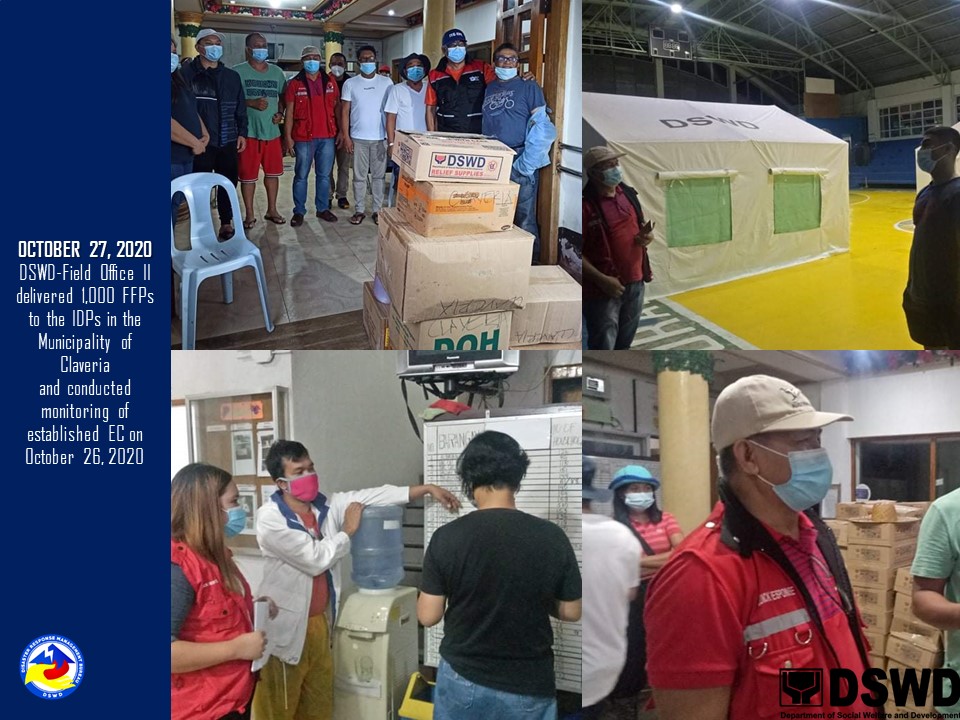 REGION / PROVINCE / MUNICIPALITY REGION / PROVINCE / MUNICIPALITY  NUMBER OF AFFECTED  NUMBER OF AFFECTED  NUMBER OF AFFECTED REGION / PROVINCE / MUNICIPALITY REGION / PROVINCE / MUNICIPALITY  Barangays  Families  Persons GRAND TOTALGRAND TOTAL 65 3,731 15,848 REGION IIREGION II 62 3,687 15,659 CagayanCagayan 60 3,660 15,537 Abulug1 5 22 Allacapan1 29 120 Claveria31  3,108  13,651 Pamplona10 154 501 Rizal1 85 330 Sanchez-Mira4 38 112 Santa Praxedes10 227 749 Tuguegarao City (capital)2 14 52 IsabelaIsabela 2  27  122 Aurora1 4 23 San Isidro1 23 99 CARCAR 3  44  189 ApayaoApayao 3  44  189 Calanasan (Bayag)2 22 110 Luna1 22 79 REGION / PROVINCE / MUNICIPALITY REGION / PROVINCE / MUNICIPALITY  NUMBER OF EVACUATION CENTERS (ECs)  NUMBER OF EVACUATION CENTERS (ECs)  NUMBER OF DISPLACED  NUMBER OF DISPLACED  NUMBER OF DISPLACED  NUMBER OF DISPLACED REGION / PROVINCE / MUNICIPALITY REGION / PROVINCE / MUNICIPALITY  NUMBER OF EVACUATION CENTERS (ECs)  NUMBER OF EVACUATION CENTERS (ECs)  INSIDE ECs  INSIDE ECs  INSIDE ECs  INSIDE ECs REGION / PROVINCE / MUNICIPALITY REGION / PROVINCE / MUNICIPALITY  NUMBER OF EVACUATION CENTERS (ECs)  NUMBER OF EVACUATION CENTERS (ECs)  Families  Families  Persons  Persons REGION / PROVINCE / MUNICIPALITY REGION / PROVINCE / MUNICIPALITY  CUM NOW  CUM  NOW  CUM  NOW GRAND TOTALGRAND TOTAL38  7  992  24 3,955  108 REGION IIREGION II34  3  974  6 3,865  18 CagayanCagayan34  3  974  6 3,865  18 Santa Praxedes4 2  11  5  41  15 Tuguegarao City (capital)1 1  1  1  3  3 CARCAR4  4  18  18  90  90 ApayaoApayao4  4  18  18  90  90 Calanasan (Bayag)4 4  18  18  90  90 REGION / PROVINCE / MUNICIPALITY REGION / PROVINCE / MUNICIPALITY  NUMBER OF DISPLACED  NUMBER OF DISPLACED  NUMBER OF DISPLACED  NUMBER OF DISPLACED REGION / PROVINCE / MUNICIPALITY REGION / PROVINCE / MUNICIPALITY  OUTSIDE ECs  OUTSIDE ECs  OUTSIDE ECs  OUTSIDE ECs REGION / PROVINCE / MUNICIPALITY REGION / PROVINCE / MUNICIPALITY  Families  Families  Persons  Persons REGION / PROVINCE / MUNICIPALITY REGION / PROVINCE / MUNICIPALITY  CUM  NOW  CUM  NOW GRAND TOTALGRAND TOTAL 348  14 1,549  55 REGION IIREGION II 336  2 1,499  5 CagayanCagayan 336  2 1,499  5 Santa Praxedes 29  2  80  5 CARCAR 12  12  50  50 ApayaoApayao 12  12  50  50 Calanasan (Bayag) 4  4  20  20 Luna 8  8  30  30 REGION / PROVINCE / MUNICIPALITY REGION / PROVINCE / MUNICIPALITY  COST OF ASSISTANCE  COST OF ASSISTANCE  COST OF ASSISTANCE  COST OF ASSISTANCE  COST OF ASSISTANCE REGION / PROVINCE / MUNICIPALITY REGION / PROVINCE / MUNICIPALITY  DSWD  LGU  NGOs  OTHERS  GRAND TOTAL GRAND TOTALGRAND TOTAL 470,000.00  -  -  -  470,000.00 REGION IIREGION II 470,000.00  -  -  -  470,000.00 CagayanCagayan 470,000.00  -  -  -  470,000.00 Claveria 470,000.00  -  -  -  470,000.00 DATESITUATIONS / ACTIONS UNDERTAKEN27 October 2020The Disaster Response Operations Monitoring and Information Center (DROMIC) of the DSWD-DRMB continues to closely coordinate with the concerned field offices for significant reports on the status of affected families, assistance, and relief efforts.DATESITUATIONS / ACTIONS UNDERTAKEN27 October 2020Emergency Response Preparedness Meeting attended by RD Leo L. Quintilla.The Disaster Response Management Division (DRMD) of DSWD-FO CAR plans to preposition food and non-food items (FNFIs) to identified warehouses. The DRMD is currently identifying and coordinating with other agencies/organizations for warehouses.The DRMD staff are on standby to render duty at the Operations Center and monitored the status on the ground as well as the alert level status and weather updates.The Provincial Social Welfare and Development Teams (PSWADT) DRMD PDO IIs were informed of the situation.Municipal Action Teams are on standby.Continuous coordination by the DRMD PDO IIs assigned in the PSWADTs with the LDRRMOs for updates.Rapid Emergency Telecommunications Team (RETT) including the International Maritime/Marine Satellite (INMARSAT) equipment are on standby.DSWD-FO CAR is in close coordination with Cordillera Regional Disaster Risk Reduction and Management Council Emergency Operations Center for updates.DATESITUATIONS / ACTIONS UNDERTAKEN27 October 2020DRMD-DMRT, SWADTs and MATs of Cagayan (2nd and 3rd district) is still on a 24 hour duty to monitor the situation of the affected families.DSWD-FO II through the SWADT of Cagayan, P/C/MATs in coordination with the LGUs of 2nd district and 3rd district of Cagayan continuously monitors the situation of the affected families if there are concerns needed to be addressed by the FO.The Disaster Response Information Management Section (DRIMS) is continuously monitoring the status of the northeaster disturbance thru the PAGASA weather/flood bulletin/advisory.DSWD-FO II DRMD ensures the availability of Food and Non-Food items and continuously repacking FFPs to maintain the desired level of standby stockpile.Prepared by:DIANE C. PELEGRINOMARIE JOYCE G. RAFANANReleasing Officer:LESLIE JAWILI